Publicado en Barcelona el 19/09/2016 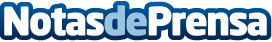 La mayoría de clientes de CEDEC ven con optimismo la evolución de sus empresas El Índice de Confianza Empresarial, que mide las expectativas de pequeños y grandes empresarios en torno a la evolución de la situación económica, ha sufrido su primer descenso en los últimos tres años, con una caída media del 1,3% en el global del país. Esto se debe en gran medida al contexto de incertidumbre política sobre la gobernabilidad a medio plazo del país, la mala evolución económica global con el freno de grandes potencias como la China y el resultado de la campaña de ventas navideñaDatos de contacto:Luis FeliuDirector del Dpt. d'Estudis i Desenvolupament933 18 15 15Nota de prensa publicada en: https://www.notasdeprensa.es/la-mayoria-de-clientes-de-cedec-ven-con Categorias: Nacional Finanzas Marketing Emprendedores Recursos humanos http://www.notasdeprensa.es